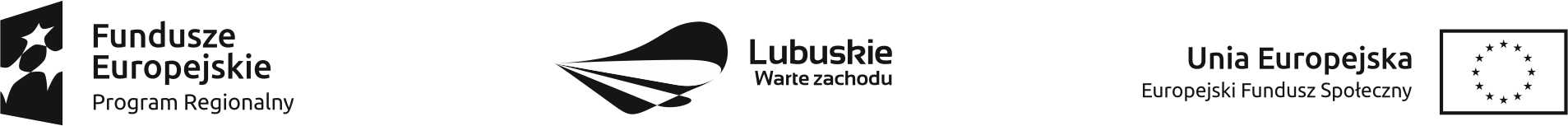 				Zielona Góra, 08.12.2021 r. OR.273.22.2021Wykonawcy zainteresowani udziałem 
w nw. postępowaniuINFORMACJAudostępniana na podstawie art. 222 ust 4 ustawy z dnia 11 września 2019 r.  Prawo zamówień publicznych (Dz.U. z 2021 r. poz. 1129 ze zm.)Kwota jaką Zamawiający zamierza przeznaczyć na realizację zamówienia pn. „Dostawa pomocy dydaktycznych na rzecz centrum Kształcenia Zawodowego i Ustawicznego w Sulechowie – element elektropneumatyczne I sterowania”wynosi : 164 501,93 zł brutto